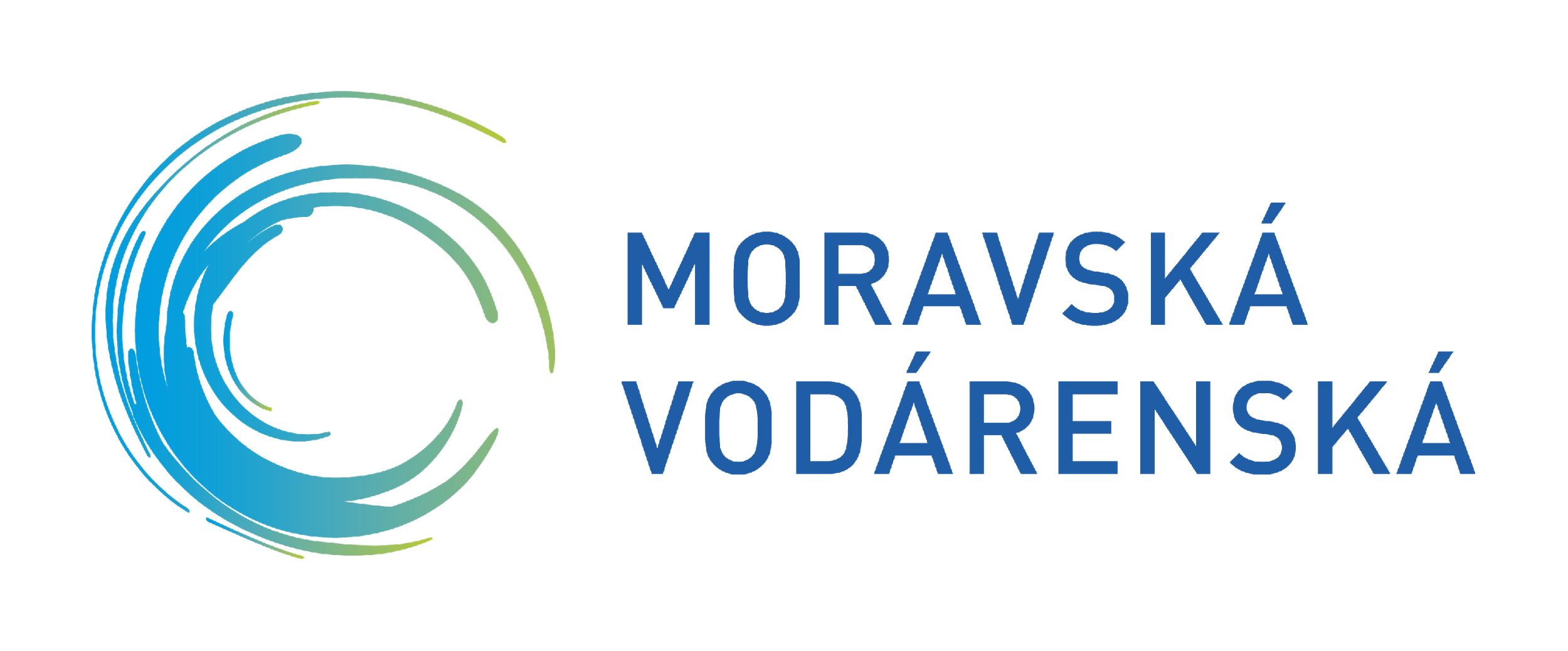 Přerušení dodávky pitné vodyObnovení dodávky pitné vodyOpětovné zaplombování vodoměruPohotovostní výjezdCena prací, použitého materiálu a poskytované služby se řídí podnikovým ceníkem společnosti MORAVSKÁ VODÁRENSKÁ, a.s., který je k dispozici na webových stránkách www.smv.cz.Místo provedeníObjednatelJméno a příjmení / Obchodní jméno právnické osoby  TelefonTrvalé bydliště / sídlo právnické osobyRodné číslo nebo datum narození /  IČO právnické osobyAdresa pro zaslání faktury (pokud je odlišná od bydliště nebo sídla)Informace o tom, jakým způsobem MORAVSKÁ VODÁRENSKÁ, a.s. zpracovává a chrání osobní údaje fyzických osob, naleznete v našich „Zásadách zpracování osobních údajů“ na adrese www.smv.cz/o-spolecnosti.Souhlasím se zasláním daňového dokladu ve formátu ISDOCx (PDF a ISDOC) a ostatních příloh ve formátu PDF za objednané  práce elektronickou cestou (z emailu vydanafaktura@smv.cz) na email (vyplňte čitelně):                                                                                                                           ………………………………………………………..                                                                                                                                podpis a razítko objednatele  Zakázka provedena dne ………………………                            Převzal:    ……………………………………………………….                                                                                                                                                                                                                            podpis a razítko  Objednávka prací spojených s vodovodní přípojkou ze  dne   Objednáváme u Vás	